О внесении изменений в муниципальную программу Североуральского городского округа «Развитие транспортного обслуживания населения и дорожного хозяйства, обеспечение безопасности  дорожного движения в Североуральском городском округе» на 2020 - 2025 годы, утвержденную постановлением Администрации Североуральского городского округа от 13.08.2019 № 826Руководствуясь решениями Думы Североуральского городского округа от 22.04.2015 № 33 «Об утверждении Положения о правовых актах Североуральского городского округа», от 29.01.2020 № 3 «О внесении изменений в Решение Думы Североуральского городского округа от 25.12.2019 года № 70 «О бюджете Североуральского городского округа на 2020 год и плановый период 2021 и 2022 годов», постановлениями Администрации Североуральского городского округа от 02.09.2013 № 1237 «Об утверждении Порядка формирования и реализации муниципальных программ Североуральского городского округа» и от 09.10.2019 № 1041 «Об утверждении Перечня муниципальных программ Североуральского городского округа на 2020 год и плановый период 2021 и 2022 годов», Администрация Североуральского городского округаПОСТАНОВЛЯЕТ:1. Внести в муниципальную программу Североуральского городского округа «Развитие транспортного обслуживания населения и дорожного хозяйства, обеспечение безопасности дорожного движения в Североуральском городском округе» на 2020 - 2025 годы, утвержденную постановлением Администрации Североуральского городского округа от 13.08.2019 № 826, с учетом изменений на 21 января 2020 года следующие изменения:1) в паспорте Программы строку «Объем финансирования муниципальной программы по годам реализации, тыс. рублей» изложить в следующей редакции:2) в приложении № 1 к Программе строку 12 изложить в следующей редакции:3) приложения № 2, 3 к Программе изложить в новой редакции (прилагаются).2. Опубликовать настоящее постановление на официальном сайте Администрации Североуральского городского округа.Глава Североуральского городского округа	                                       В.П. Матюшенко 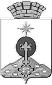 АДМИНИСТРАЦИЯ СЕВЕРОУРАЛЬСКОГО ГОРОДСКОГО ОКРУГА ПОСТАНОВЛЕНИЕАДМИНИСТРАЦИЯ СЕВЕРОУРАЛЬСКОГО ГОРОДСКОГО ОКРУГА ПОСТАНОВЛЕНИЕ14.02.2020                                                                                                         № 170                                                                                                        № 170г. Североуральскг. СевероуральскОбъем финансированиямуниципальной программы по годам реализации, тыс. рублей          ВСЕГО: 177 475,98733 тыс. рублей, в т.ч.           из средств местного бюджета 177 475,98733 тыс. рублей, в т.ч. по годам реализации программы:в 2020 году – 44 208,98733тыс. рублей;в 2021 году – 18 500,00000 тыс. рублей;в 2022 году – 18 500,00000 тыс. рублей;в 2023 году – 32 089,00000 тыс. рублей;в 2024 году– 32 089,00000 тыс. рублей;в 2025 году– 32 089,00000 тыс. рублей.из средств областного бюджета всего 0,00000 тыс. рублей, в т.ч. по годам реализации программы:     в 2020 - 2025 гг. – 0,00000 тыс. рублей. № Наименование цели (целей) и задач, целевых показателейЕдиница измеренияЗначение целевого показателя реализации муниципальной программыЗначение целевого показателя реализации муниципальной программыЗначение целевого показателя реализации муниципальной программыЗначение целевого показателя реализации муниципальной программыЗначение целевого показателя реализации муниципальной программыЗначение целевого показателя реализации муниципальной программыИсточник значений показателей№ Наименование цели (целей) и задач, целевых показателейЕдиница измерения2020 год2021 год2022 год2023 год2024 год2025 годИсточник значений показателей12Целевой показатель 2.1.3:Количество разработанной проектно-сметной документации на капитальный ремонт, строительство, реконструкцию автомобильных дорог общего пользования местного значения и мостовых сооружений, расположенных на них, прошедшей экспертизуединиц101000Федеральный закон от 08.11.2007 № 257-ФЗ «Об автомобильных дорогах и о дорожной деятельности в Российской Федерации и о внесении изменений в отдельные законодательные акты Российской Федерации»